英 法聯軍之役後，法國再向中國發動戰爭，主要是想奪取哪兩個地方？寫在    內。2. 中 法戰爭在1883至1885年發生，以下哪個地方曾成為戰場？(答案可多於一個)３. 在中 法戰爭期間，為甚麼香港船塢、碼頭工人不願意幫法國維修戰艦，運送貨物？延伸閱讀　《圖說近代：中法戰爭》　
　　　　　　　　https://chiculture.org.hk/tc/photo-story/1443觀看短片《中法戰爭:香港華人發動了首次大罷工》(第14集)，完成以下問題。 https://chiculture.org.hk/tc/historystory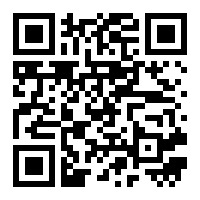 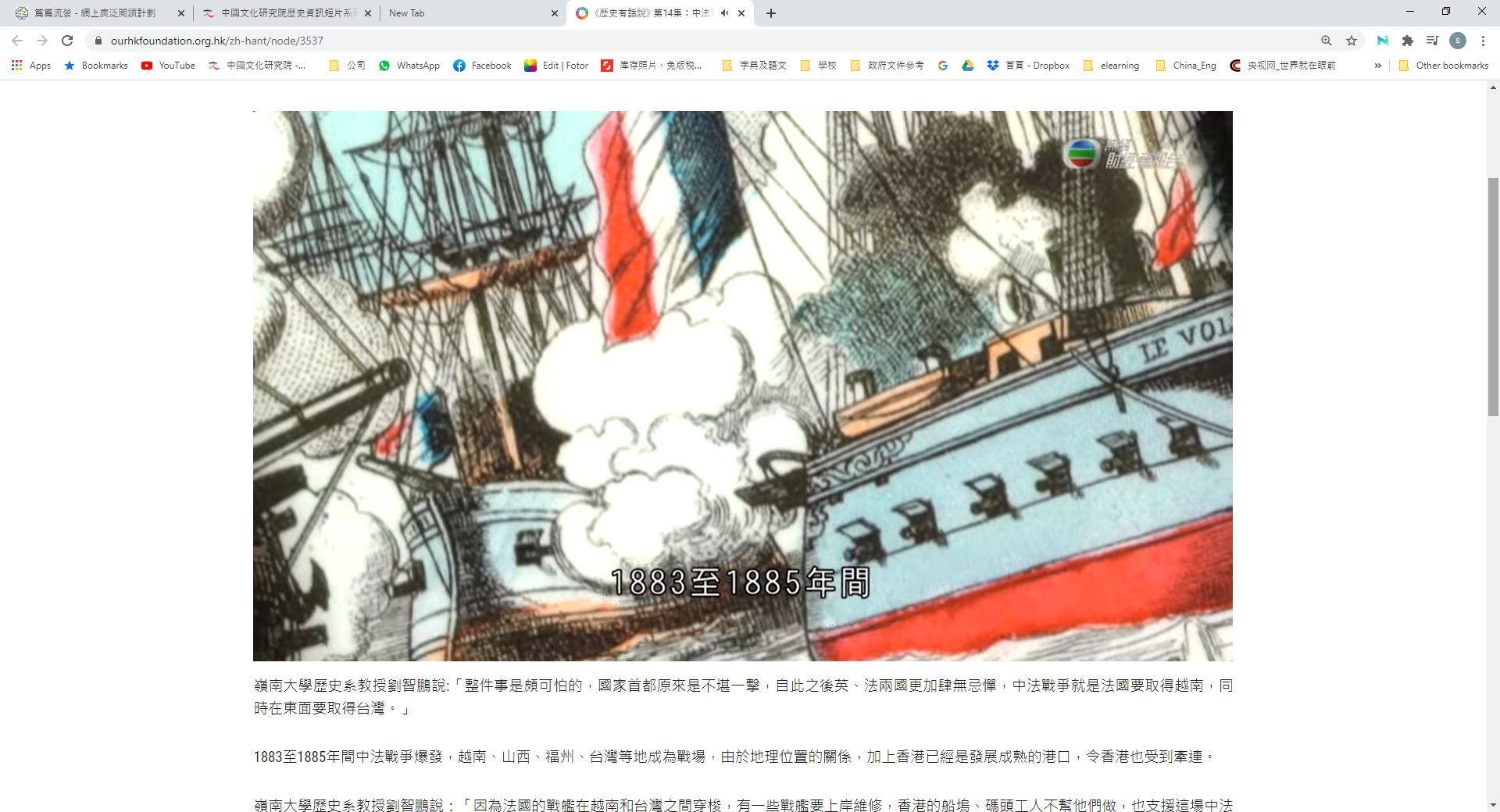 台灣B. 越南C. 福州D. 廣州(1) 在英國管治早期，華人受到英國殖民地政府的＿＿＿＿＿＿、
＿＿＿＿＿＿＿和不公平對待，所以不願意幫外國人做事。(2) 在戰爭中，香港的華人較支持戰爭中的＿＿＿＿＿＿方。